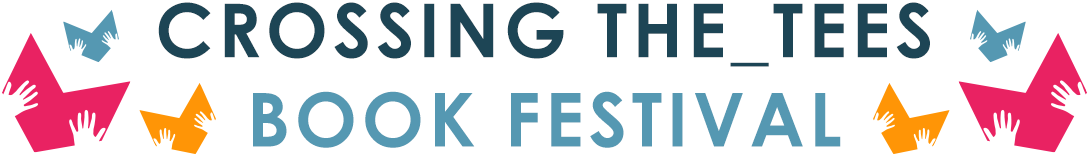 Crossing the Tees Book Festival – Meet the Local Author event applicationReturn to info@crossingthetees.org  by 11 December 2023Personal DetailsPersonal DetailsSurnameFirst nameAddressTown PostcodeTelephoneE-mailTell us about your books (300 words)Why would you like to appear on the Meet the Local Author panel? (300 words)How are your books published?Please provide links to your website/social media/reviews etc that may support your application.Do you have any accessibility requirements we need to be aware of?